Сотрудники ОМВД России по Усть-Катавскому городскому округу провели информационно-профилактическую акцию «Стоп-мошенник!»В целях профилактики имущественных преступлений, совершаемых с использованием IT-технологий, а также доведения до населения информации о способах противодействия мошенникам на территории Усть-Катавского городского округа сотрудники полиции провели акцию «Стоп – мошенник!».В рамках данной акции сотрудники Отдела МВД России по Усть-Катавскому городскому округу проводят поквартирный и подворовой обход с целью вручения гражданам профилактических памяток, рассказывая при этом о распространенных способах мошеннических действий, подробно останавливаясь на том, как можно избежать преступных уловок.
         Особое внимание в ходе профилактических мероприятий уделили людям преклонного возраста, которые чаще всего становятся жертвами мошеннических действий. Сотрудники полиции привели конкретные примеры противоправных деяний, совершенных на территории области.Полиция напоминает: сотрудники банка никогда не запрашивают ваши персональные данные, информацию по карте. Кроме того, банковские работники не просят перевести денежные средства на какие-либо сторонние счета. Если вам предлагают подобные услуги – вы столкнулись с мошенником. Немедленно прекратите разговор и обратитесь в полицию. Если по телефону просят предоставить любую информацию о банковской карте, необходимо отказаться от ведения дальнейших переговоров. В случае если совершено мошенничество, потерпевшему необходимо как можно быстрее сообщить о данном факте в органы внутренних дел по телефону в дежурной части Отдела МВД России по Усть-Катавскому городскому округу  8 (35167) 2-56-02.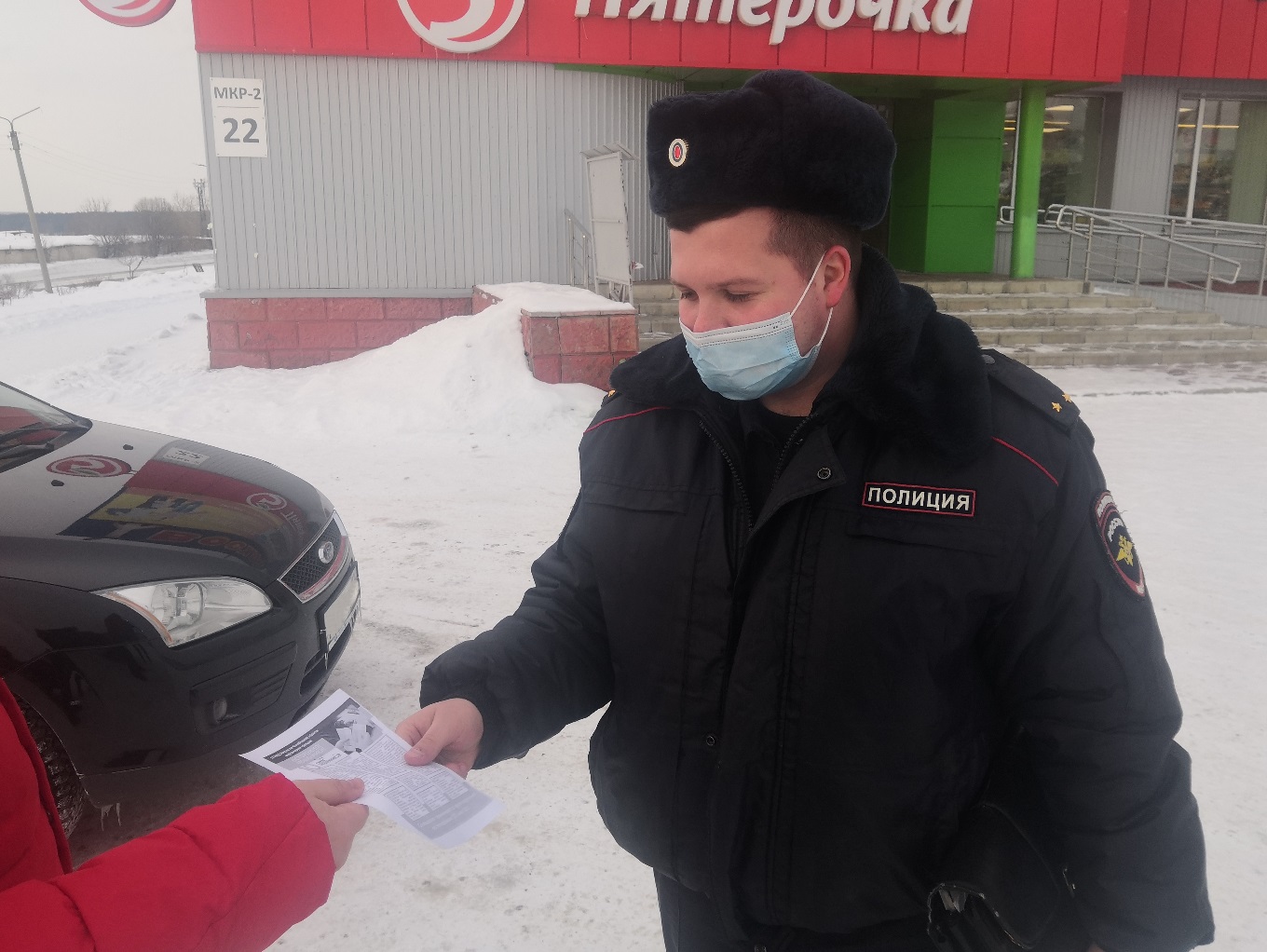 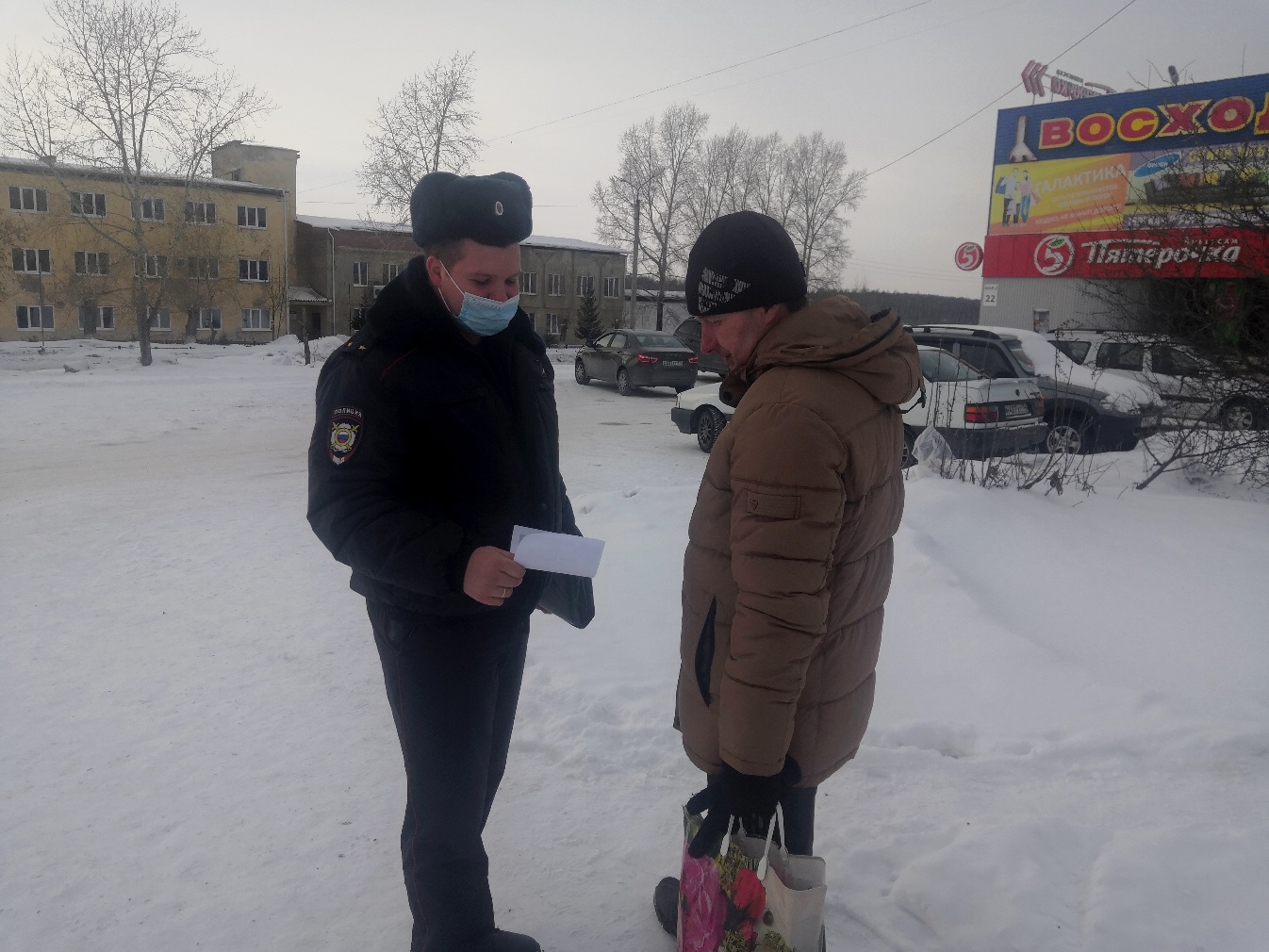 